2.3 Infections Sexuellement Transmissibles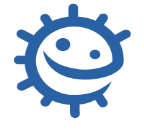 Liens avec le programme nationalCycle 3 : cycle de consolidationEducation morale et civiqueLa responsabilité de l’individu et du citoyen dans l’environnement et la santéSoins du corps, de l’environnement immédiat et plus lointain.Cycles 4 : cycle des approfondissements Sciences de la vie et de la Terre : Le corps humain et la santé : Ubiquité, diversité et évolution du monde microbien ;Mesures d’hygiène, vaccination, actions des antiseptiques et des antibiotiques ;Relier le monde microbien hébergé par notre organisme et son fonctionnement ;Expliquer les réactions qui permettent à l’organisme de se préserver des micro-organismes pathogènes ;Argumenter l’intérêt des politiques de prévention et de lutte contre la contamination ou l’infection.Enseignements pratiques interdisciplinaires : Corps, santé, bien être et sécurité.Education morale et civique : Droits et devoirs des citoyens.Cycles 3  et 4 : Parcours éducatif de santéObjectifs d’apprentissageTous les élèves seront capables de:savoir que les infections peuvent être transmises au cours de l’activité sexuelle ;savoir comment se protéger contre les IST.Durée estimée d’enseignement :50 minutesDescriptionLa section « Transmission des infections » est destinée à enseigner aux élèves comment des gestes  simples peuvent limiter la transmission des microbes et des infections.Le chapitre 2.3 sur les Infections Sexuellement Transmissibles (IST) apprend aux élèves avec quelle facilité des microbes potentiellement pathogènes peuvent être transmis par l’activité sexuelle, sans que personne ne s'en rende compte. Dans l’activité principale, les élèves réalisent une expérience de chimie pour voir combien de personnes peuvent être infectées à leur insu lors de rapports sexuels non protégés, et comment on peut empêcher cela de se produire.Une bande dessinée constitue la base d’une des activités complémentaires. Dans chacune des scènes, nos deux personnages principaux, Julie et Arthur, prennent de bonnes et de mauvaises décisions. Les élèves discutent du bien-fondé de ces décisions et de leur pertinence en ce qui les concerne.Un exemple spécifique basé sur l’infection à Chlamydia est traité dans le chapitre 2.4. Il propose des activités pour améliorer l’évaluation des risques sexuels des élèves et propose des solutions concrètes pour les diminuer.